OGGETTO: ASSEMBLEA  SINDACALE  SNALS 	Ai sensi dell'art. 23 del Contratto Collettivo Nazionale di Lavoro del Comparto Scuola, questa Organizzazione Sindacale chiede alla S.V. di poter effettuare, per il personale docente in servizio presso l’Istituzione Scolastica da Lei diretta, un'assemblea sindacale,		venerdì 12 ottobre 2018	                              ore 08.00 - 10.00 PER IL PERSONALE IN SERVIZIO NELL’ISTITUZIONE SCOLASTICA DA LEI DIRETTA LA SEDE IN CUI SI SVOLGERA’ L’ASSEMBLEA SARA’:ITIS Castelli - Via Cantore 9, Brescia	Cordiali saluti	Brescia ,1 ottobre 2018				Il Segretario Provinciale 		 		            	       (Mario Soldato)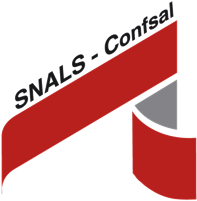 SEGRETERIA PROVINCIALE DI BRESCIAVia Monte Ortigara, 22 – 25128 BRESCIATel 030303096 - Fax 0303387740lombardia.bs@snals.it – www.snalsbrescia.itAL DIRIGENTE SCOLASTICO Ordine del giorno:Per il personale in servizio in sede diversa da quella cui si svolge l’assemblea è possibile assentarsi per il tempo necessario per consentire il raggiungimento della sede dell’assemblea o il rientro alla sede di servizio.In ogni istituzione scolastica si concorderanno i necessari tempi di viaggio oltre quelli previsti per l’assemblea.Confidando nell’ormai consolidata disponibilità si prega la S.V. di voler rendere pubblica al personale in servizio nell’istituzione scolastica da Lei diretta la presente anche attraverso l’albo sindacale.Per il personale in servizio in sede diversa da quella cui si svolge l’assemblea è possibile assentarsi per il tempo necessario per consentire il raggiungimento della sede dell’assemblea o il rientro alla sede di servizio.In ogni istituzione scolastica si concorderanno i necessari tempi di viaggio oltre quelli previsti per l’assemblea.Confidando nell’ormai consolidata disponibilità si prega la S.V. di voler rendere pubblica al personale in servizio nell’istituzione scolastica da Lei diretta la presente anche attraverso l’albo sindacale.Per il personale in servizio in sede diversa da quella cui si svolge l’assemblea è possibile assentarsi per il tempo necessario per consentire il raggiungimento della sede dell’assemblea o il rientro alla sede di servizio.In ogni istituzione scolastica si concorderanno i necessari tempi di viaggio oltre quelli previsti per l’assemblea.Confidando nell’ormai consolidata disponibilità si prega la S.V. di voler rendere pubblica al personale in servizio nell’istituzione scolastica da Lei diretta la presente anche attraverso l’albo sindacale.Per il personale in servizio in sede diversa da quella cui si svolge l’assemblea è possibile assentarsi per il tempo necessario per consentire il raggiungimento della sede dell’assemblea o il rientro alla sede di servizio.In ogni istituzione scolastica si concorderanno i necessari tempi di viaggio oltre quelli previsti per l’assemblea.Confidando nell’ormai consolidata disponibilità si prega la S.V. di voler rendere pubblica al personale in servizio nell’istituzione scolastica da Lei diretta la presente anche attraverso l’albo sindacale.